Осенний бал « Путешествие в осеннее царство»     29  сентября в Бикбаевской основной школе  совместно СДК, библиотекой был проведен праздник «Путешествие в осеннее царство»  Зал был празднично украшен осенними цветами, шариками. На столах в вазах – овощи, фрукты, цветы, каждый класс отвечал за оформление  своего  стола. Дети  исполняли интересные танцевальные номера, дружно пели песни, читали стихи про осень, участвовали в разнообразных конкурсах. Между конкурсами звучали музыкальные  паузы. Всех покорила своим голосом юная солистка Времеш Кристина.  Согреться в осенний ненастный день помогут не только улыбки близких людей, но и ароматные  напитки, которые не только вкусны, но и очень полезны. Участники сами приготовили и прорекламировали 7 осенних напитков, которые обязательно стоило попробовать каждому. И закончилось мероприятие чаепитием.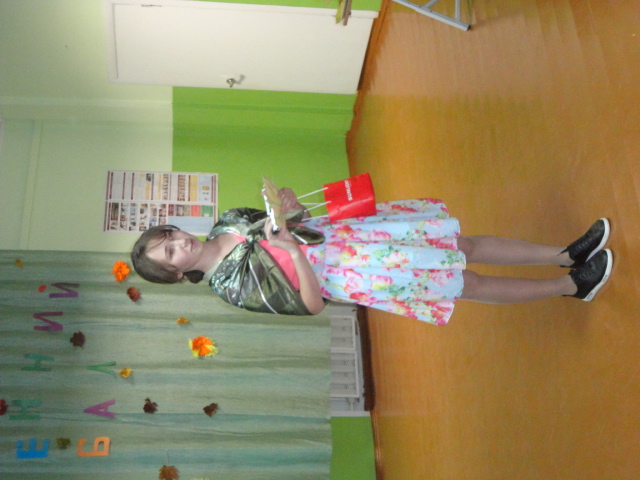 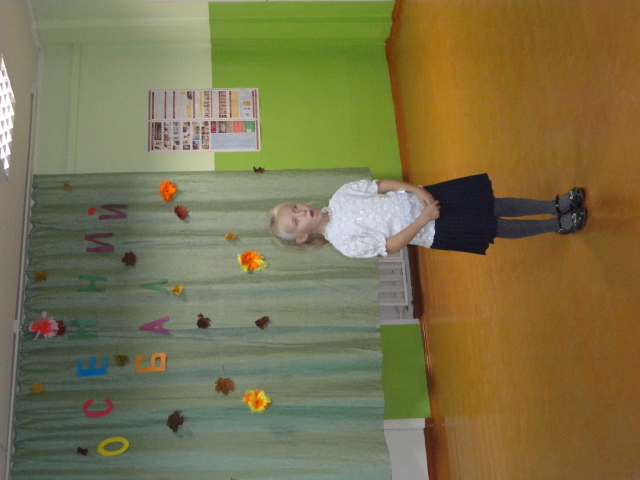 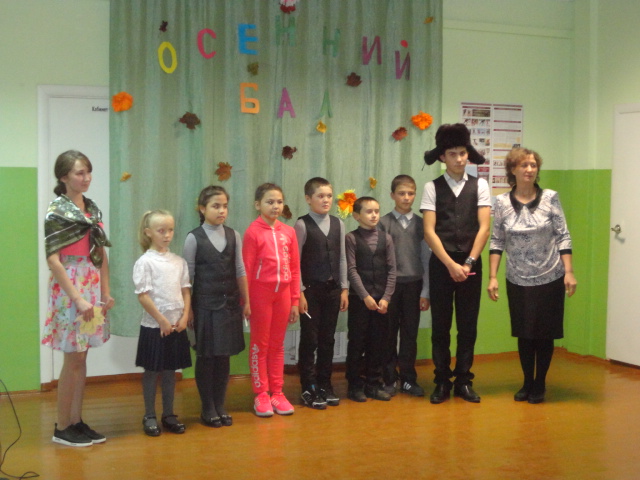 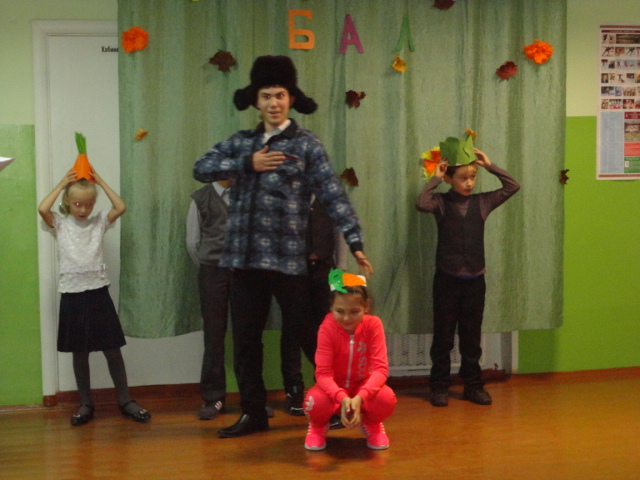 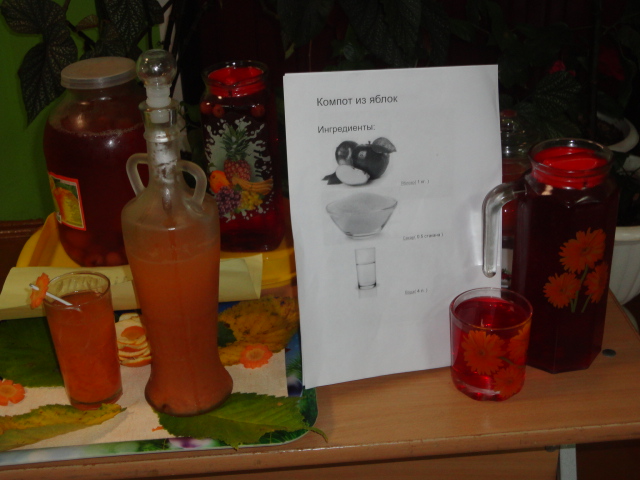 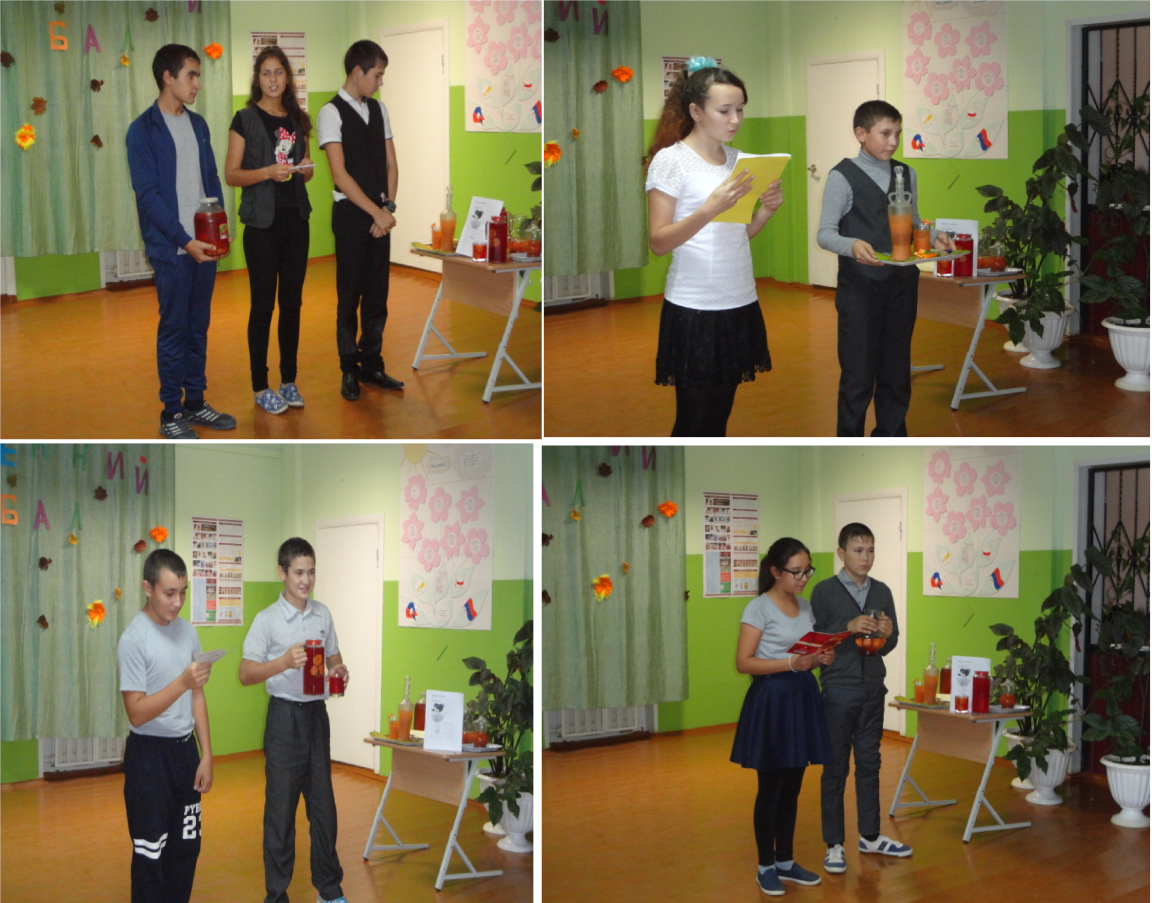 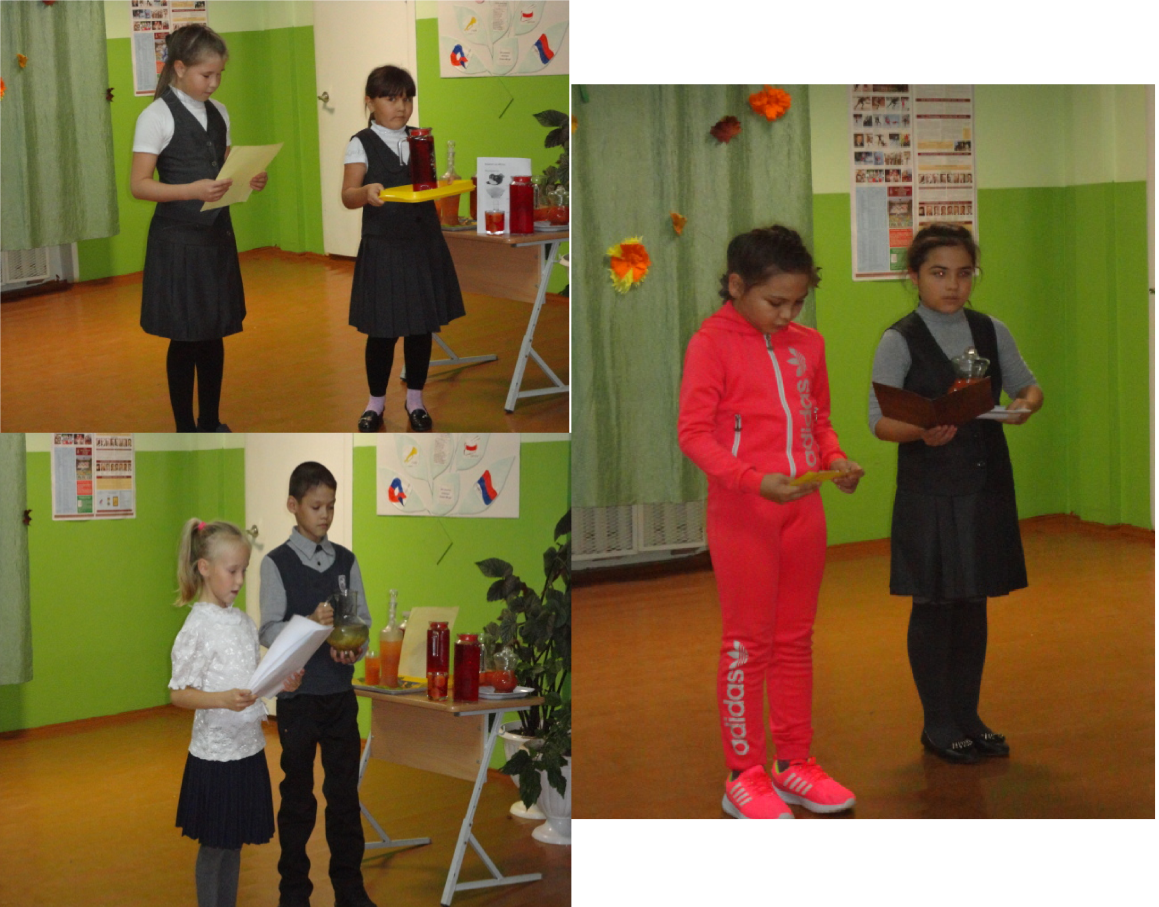 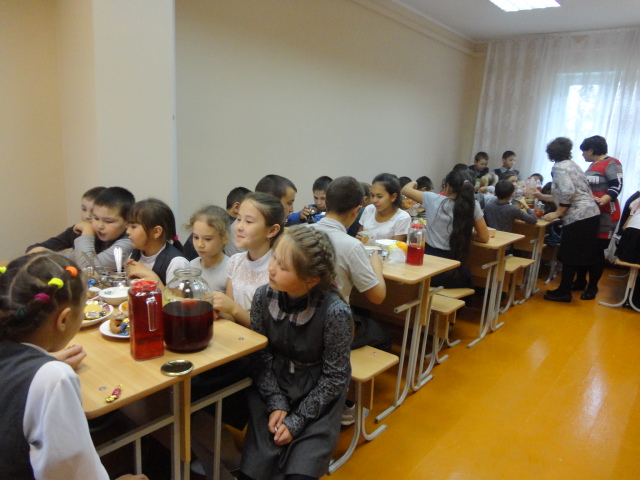 